Vigtig søgefunktioner:Uddannelsesretning (Ba, Diplom, kanditat) – diplomopgaver er mere ’praktiske’ og ’hands-on’ mens kandidatopgaver er mere teoretiske (nedenstående eksempler er kandidatopgaver)Emneord (mobilitet, trafikmodeller, transportadfærd, transportsikkerhed, transportøkonomi) Projekttype (afgangsprojekt, andet, BA-projekt, fagprojekt, kandidatspeciale, kursusrelateret projekt, specialkursus)Udbyder (virksomhed/organisation, vejleder, ekstern studerende, DTU-studerende – eftersom det er populært blandt de studerende at samarbejde med virksomheder, så skal vi endelig sørge for at reklamere for denne mulighed)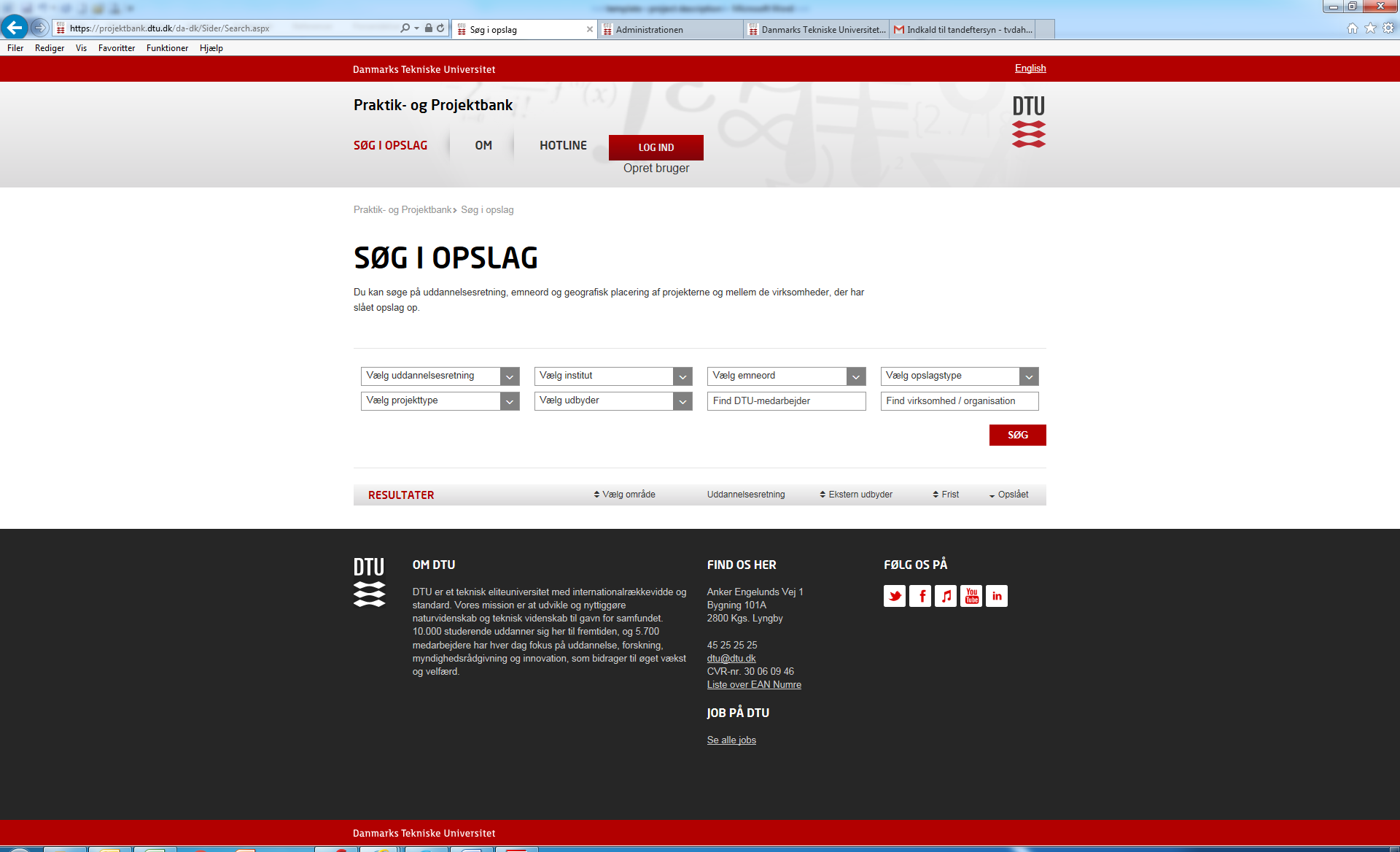 Template – studenter projekterOverskrift/Headline:Kort og rammendeVejledere/Advisors:Intern fra DTU + evt. eksterne medvejledere fra virksomhedenBaggrund/Background:Kort intro (appetitvækker) Projektbeskrivelse/Project description:Tænk på at projektet skal ’sælges’ til den studerende – beskrivelse af relevans er vigtig og meget gerne understrege, hvis virksomheden er i stand til at tilbyde noget ekstra (medvejledertid, data, kontorplads eller lign.) Deadline:Hvis det er relevantSted/Location: Hvis det er relevant at den studerende fx skal opholde sig andet sted end København – fx Fyn, Storebælt eller lign.I samarbejde med/In cooperation with:Eksterne – dvs. opgavestiller